[Applicant full name and CAA Participant ID]Request to the Director for permission to assess the applicant by following the Alternative Method to General Medical ExaminationI confirm;Attachment/s: Please include the new application for medical certificate, any recent GP, specialists’ notes and other investigations results as available and appropriate. [ME Details],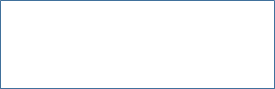 Please send this form to med@caa.govt.nz[Applicant full name and CAA Participant ID]CAA Response:Reviewed by: The applicant is an essential workerAn extension of medical certificate cannot be issued
An extension has already been issued	Yes  	No 
Class of certificate has already expired 	Yes  	No The applicant is not a first applicant for the class of certificate soughtThe last certificate has not lapsed for more than 12 monthsThe most recent assessment included a face to face examination and a GME reportThere is no history of a condition that requires hands on clinical assessment; or 
Recent GP notes and/or other reports (i.e. specialists’ reports) are available that can substantially provide the information that would be obtained in a clinical examination by the MEI am not aware of the applicant’s certificate being currently suspended or the applicant being disqualified from holding a medical certificateMay assess the applicant via the Alternative Method to General Medical ExaminationMay not assess the applicant via the Alternative Method to General Medical Examination